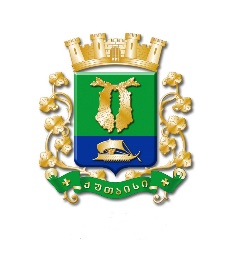 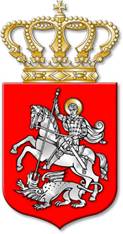 ს  ა  ქ  ა  რ  თ  ვ  ე  ლ  ოქალაქ  ქუთაისის  მუნიციპალიტეტის  საკრებულოგ  ა  ნ  კ  ა  რ  გ  უ  ლ  ე  ბ  ა   302ქალაქი  ქუთაისი		26		აგვისტო		2020  წელიქალაქ ქუთაისის მუნიციპალიტეტის საკუთრებაში არსებული უძრავი ქონების (ქალაქ ქუთაისში, შოთა რუსთაველის გამზირის №3-ში მდებარე შენობის პირველ სართულზე არსებული ადგილი №3), პირდაპირი განკარგვის წესით (სასყიდლით, პირობებით), იჯარის ფორმით, სააქციო საზოგადოება „ვითიბი ბანკი ჯორჯიასათვის“ სარგებლობაში გადაცემის თაობაზე, ქალაქ ქუთაისის მუნიციპალიტეტის მერისათვისთანხმობის მიცემის შ ე ს ა ხ ე ბსაქართველოს ორგანული კანონის „ადგილობრივი თვითმმართველობის კოდექსი“ 54-ე მუხლის პირველი პუნქტის „დ“ ქვეპუნქტის „დ.დ“ ქვეპუნქტის, „მუნიციპალიტეტის ქონების პრივატიზების, სარგებლობისა და მართვის უფლებებით გადაცემის, საპრივატიზებო საფასურის, საწყისი საპრივატიზებო საფასურის, ქირის საფასურის, ქირის საწყისი საფასურის განსაზღვრის და ანგარიშსწორების წესების დამტკიცების შესახებ“ საქართველოს მთავრობის 2014 წლის 8 დეკემბრის №669 დადგენილების, „ქალაქ ქუთაისის მუნიციპალიტეტის ქონების პრივატიზების, სარგებლობისა და მართვის უფლებებით გადაცემის, საპრივატიზებო საფასურის, საწყისი საპრივატიზებო საფასურის, ქირის საფასურის, ქირის საწყისი საფასურის განსაზღვრისა და ანგარიშსწორების წესების დამტკიცების შესახებ“ ქალაქ ქუთაისის მუნიციპალიტეტის საკრებულოს 2015 წლის 9 იანვრის №65 დადგენილებისა და ქალაქ ქუთაისის მუნიციპალიტეტის მერის მოვალეობის შემსრულებლის, დავით ერემეიშვილის 2020 წლის 19 აგვისტოს №01/15011 წერილობითი მომართვის შესაბამისად:მუხლი 1. მიეცეს თანხმობა ქალაქ ქუთაისის მუნიციპალიტეტის მერის მოვალეობის შემსრულებელს, დავით ერემეიშვილს სააქციო საზოგადოება „ვითიბი ბანკი ჯორჯიასათვის“ (საიდენტიფიკაციო კოდი №202906427) პირდაპირი განკარგვის წესით (სასყიდლით, პირობებით), იჯარის ფორმით, ქალაქ ქუთაისის მუნიციპალიტეტის საკუთრებაში არსებული უძრავი ქონების, კერძოდ, ქალაქ ქუთაისში, შოთა რუსთაველის გამზირის №3-ში მდებარე შენობის პირველ სართულზე არსებული ადგილი №3-ის (საკადასტრო კოდი №03.03.21.456, ფართობით: 0,51 კვ.მ.) 2 (ორი) წლის ვადით, სარგებლობაში გადაცემის თაობაზე.მუხლი 2. ქონების წლიური საიჯარო ქირა განსაზღვრულია სსიპ ლევან სამხარაულის სახელობის სასამართლო ექსპერტიზის ეროვნული ბიუროს 14.08.2020 წლის №004786420 დასკვნის საფუძველზე, რომელიც შეადგენს 3600,0 (სამი ათას ექვსასი) ლარს. მუხლი 3. სააქციო საზოგადოება „ვითიბი ბანკი ჯორჯიამ“ (საიდენტიფიკაციო კოდი №202906427) სარგებლობაში გადაცემული უძრავი ქონება გამოიყენოს ბანკომატის განსათავსებლად. მუხლი 4. ქალაქ ქუთაისის მუნიციპალიტეტის მერის მოვალეობის შემსრულებელმა, დავით ერემეიშვილმა, უზრუნველყოს იჯარის ხელშეკრულების მომზადება და გაფორმება საქართველოს კანონმდებლობით დადგენილი წესითა და ვადებით. მუხლი 5. კონტროლი განკარგულების შესრულებაზე განახორციელოს ქალაქ ქუთაისის მუნიციპალიტეტის საკრებულოს ეკონომიკის, ქონების მართვისა და საქალაქო მეურნეობის კომისიამ. მუხლი 6. განკარგულება შეიძლება გასაჩივრდეს, კანონით დადგენილი წესით, ქუთაისის საქალაქო სასამართლოში (ვ.კუპრაძის ქუჩა №11), მისი გაცნობიდან ერთი თვის ვადაში. მუხლი 7. განკარგულება ძალაში შევიდეს კანონით დადგენილი წესით. 		საკრებულოს  თავმჯდომარის  მოადგილე, 		საკრებულოს თავმჯდომარის მოვალეობის 				შემსრულებელი				ირაკლი  შენგელია